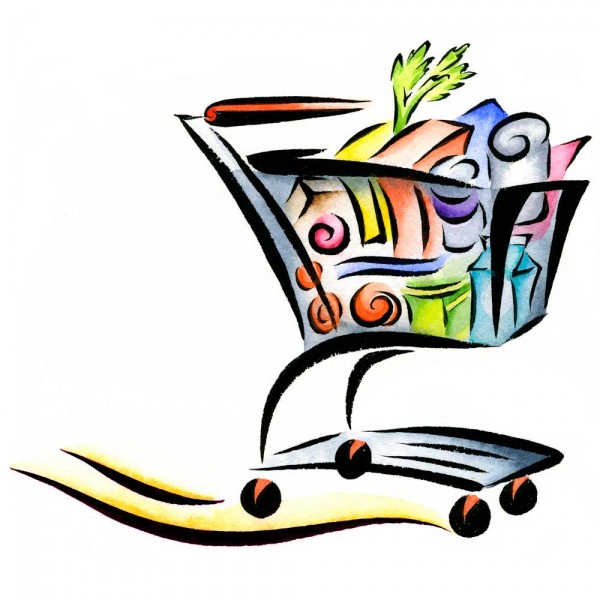 
Produce				Meat					Fish2 Roma Tomatoes			4 Pounds Boneless Chicken Cutlets	2 LB Shrimp (Large) (Fresh or Frozen)4 Green Peppers			Split Chicken Breasts			Salmon Fillets2 Heads Garlic				Turkey Bacon				3 Cans of Tuna in Water1 Cucumber				Turkey Pepperoni1 Baking Potato	Lettuce				Dairy2 LBS Broccoli									Dry GoodsCelery					Hillshire Farms Turkey Breast2 Red Peppers				Skim Milk				3 Cans of Black Beans2 Jalapeno Peppers			Borden Fat Free Cheese Slices	 2 Cans Chickpeas	String Beans				Fat Free Sour Cream			Lemon Juice7 Red Onions				Fat Free Cottage Cheese		Unsweetened Applesauce1 Avocado				Kraft Fat Free Mozzarella Cheese	2 Cans Diced Tomatoes2 Oranges				I Can’t…Butter Spray		 	   with Green Chilies2 Cantaloupe				Nonfat Greek Plain Yogurt		Can of Water Chestnuts5 Bananas				Dozen Eggs				Rice Wine Vinegar 					Kraft Nonfat Cheddar Cheese		1 Can Tomato Puree – 28 ozCereal					 					Oyster Sauce									Snacks					Soy SauceMultiGrain Cheerios								Light Mayonnaise				 	Graham Crackers			Green ChiliesSoup					Veggie Straws				Spicy Mustard				 	 		4 Vanilla Premier Protein Shakes	Cider Vinegar Onion Soup Mix								3 Cans of Sliced MushroomsQt. Chicken Broth	Vegetable Broth					Peanut ButterQt. Beef Broth		Progresso Heart Healthy Wedding Soup 		Salsa Verde					Frozen					Angel Hair PastaBreads					2 Boxes Brussels Sprouts		Self Rising Flour					1 Cauliflower Rice			CornstarchLight English Muffins			 		 Nature’s Own Butter Bread							Beverages Ole Extreme Wellness Spinach Wraps					Mini Bagels									Oregon Sugar Free ChaiPantry Items					 		Himalayan Pink Salt 			Parsley		Cilantro	Oregano	Chili Powder	Splenda 	Cooking Spray	Red Pepper Flakes	Cumin		Basil		Paprika	Cinnamon